ANEXO 1			SOLICITUD DE COTIZACIÓN DRYP 12-2022PRESTACIÓN DE SERVICIO PÚBLICO DE TRANSPORTE TERRESTRE AUTOMOTOR ESPECIAL PARA LOS PROGRAMAS SERENATA Y EL BAZAR, FINANCIADO CON RECURSOS FUTIC VIGENCIA 2022PREGUNTAS Y RESPUESTAS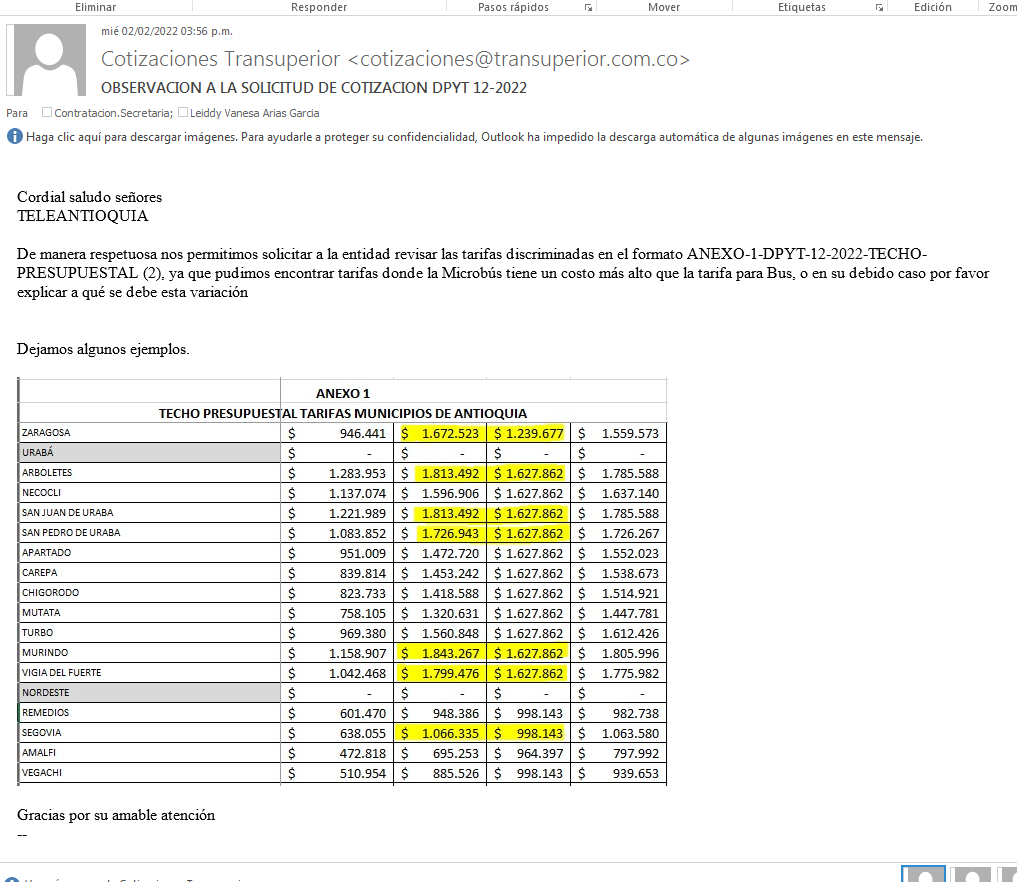 RESPUESTA:Las tarifas discriminadas se obtienen de los valores ofrecidos por las empresas ganadoras en el año inmediatamente anterior, luego se hace un promedio y luego se aumenta el incremento del IPC 5.62%.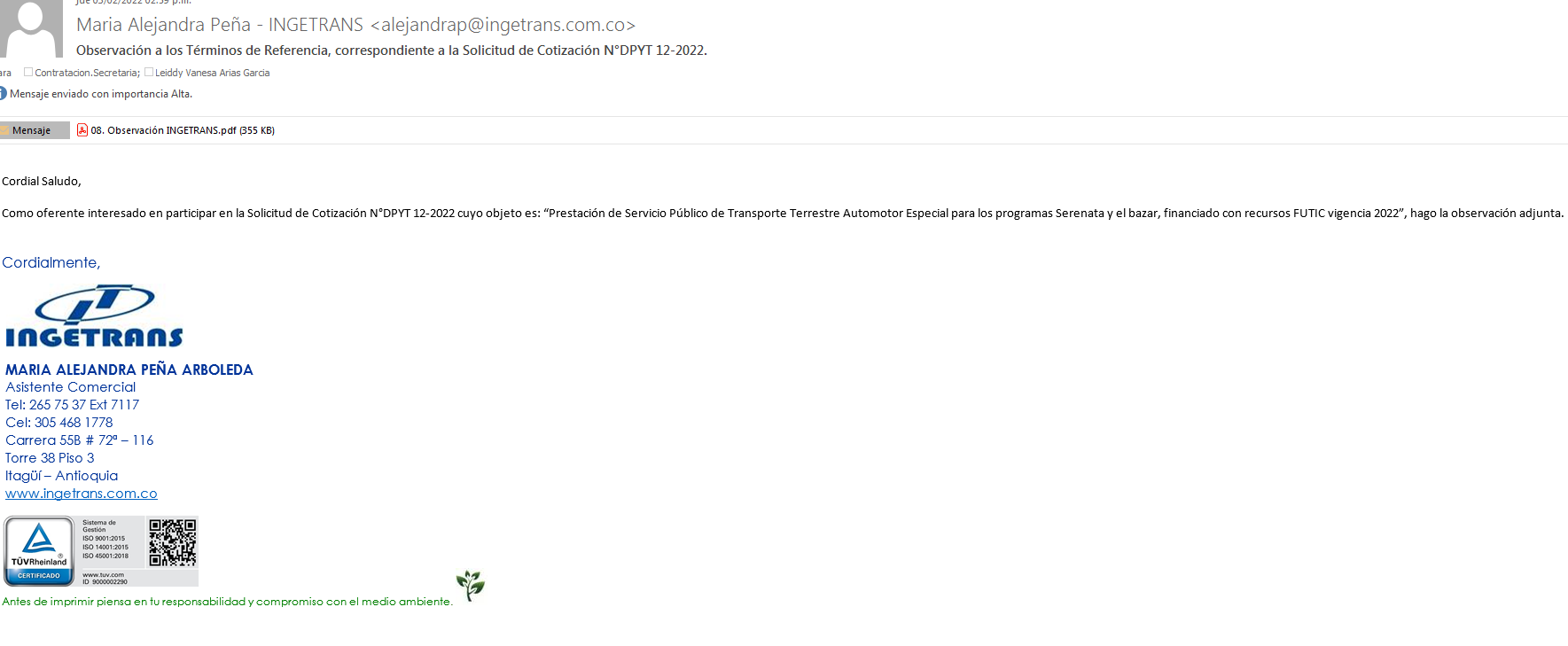 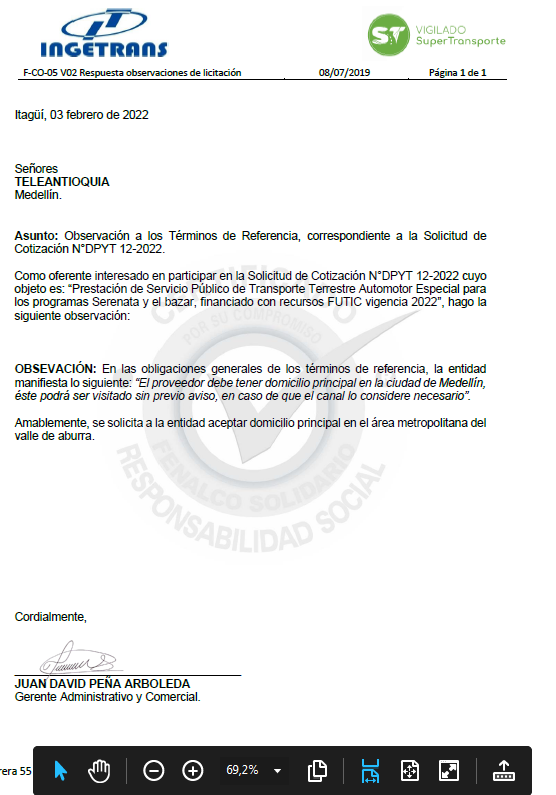 RESPUESTA:Se acepta el domicilio en el Área Metropolitana del Valle de Aburrá. 